ПРОЕКТ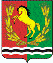 СОВЕТ  ДЕПУТАТОВМУНИЦИПАЛЬНОГО ОБРАЗОВАНИЯ  КРАСНОГОРСКИЙ СЕЛЬСОВЕТАСЕКЕЕВСКОГО РАЙОНА  ОРЕНБУРГСКОЙ ОБЛАСТИтретьего созываРЕШЕНИЕ 2018                                                                                                                          № О внесении  изменений в решение Совета депутатов от 28.11.2016 года  № 34 «Об установлении налога на имущество  физических лиц»В соответствии с Федеральным законом от 06.10.2003 г. № 131-ФЗ   «Об общих принципах организации местного самоуправления в Российской Федерации», Налоговым кодексом Российской Федерации, Уставом муниципального образования Красногорский сельсовет  Асекеевского  района Оренбургской области Совет депутатов  РЕШИЛ:1. Внести изменения в решение Совета депутатов № 34 от 28.11.2016 г. «Об установлении налога на имущество физических лиц».         1.1.Подпункт 1 пункта  3 читать в следующей редакции: 1)  0,3 процента в отношении:жилых домов, квартир ,комнат;объектов незавершенного строительства в случае, если проектируемым назначением таких объектов является жилой дом;единых недвижимых комплексов, в состав которых входит хотя бы один жилой дом;гаражей и машино-мест;хозяйственных строений или сооружений, площадь каждого из которых не превышает 50 квадратных метров и которые расположены  на земельных участках предоставленных для ведения личного подсобного, дачного хозяйства, огородничества, садоводства или индивидуального жилищного строительства.2.  Настоящее решение вступает в силу после официального опубликования (обнародования) и распространяется на правоотношения, возникшие с 01.01.2019 года.Глава муниципального образования-председатель Совета депутатов                                                                    К.Р.Латфулин